Publicado en  el 17/12/2013 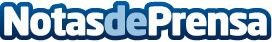 Ona Carbonell, galardonada por la UFECLa heroína de Barcelona 2013 de nuestra sincronizada, Ona Carbonell, ha recibido esta noche su galardón como deportista catalana del año 2013 en el marco de la 17ª Festa de l´Esport Català, que organizan la Unión de Federaciones Deportivas de Cataluña (UFEC) y el diario Sport. Datos de contacto:Nota de prensa publicada en: https://www.notasdeprensa.es/ona-carbonell-galardonada-por-la-ufec_1 Categorias: Otros deportes Premios http://www.notasdeprensa.es